ELMS SCHOOL JOB PROFILE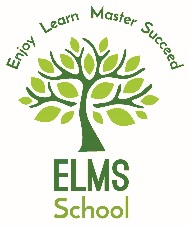 This job profile encompasses in general terms the normal duties which the post holder will be expected to under-take. However, the job profile or the duties contained therein may vary or be amended from time to time without changing the level of responsibility associated with this post or grade.Purpose of the Job:To lead Teaching, Learning, Assessment and Outcomes at Elms SchoolTo lead the development of the academic curriculum for pupils at Elms School.Professional Duties	To assist the Headteacher in managing the school’s processes To undertake any professional duty of the Headteacher which may be delegated by the Headteacher.To undertake the professional duties of the Headteacher in her absence-staff briefings/SLT meetingsTo arrange the day-to-day cover for the whole schoolTo be the EVC and quality assure the RA for trips going out-off siteTo attend KSent Leadership Forum meetings, network and support school to school moderation To conduct teacher/HLTA/TA appraisals as directed by HeadteacherTo select and interview with the HT for teacher/TA/HLTA positions within the school Educational Development To be a leader of learning by researching latest developmentsTo lead the teaching team, overseeing the implementation of curriculum developments. Maintain the whole school curriculum map and ensure it is adjusted according to curriculum developments and exam syllabuses. Set the Faculty direction and yearly meeting agenda to include accreditations Oversee the Middle Leaders and write the action plan with the Middle Leaders and lead the meetingsOversee the phase meeting agenda with the phase leadersTo ensure that all statutory examinations are entered: SATs, Phonics screening and year 4 MTC Ensure teachers have the necessary training for SATs updates: phonics screening  To update the careers programme: tracking of post 16 destinations with the post 16 managerTo set the SDP Quality of Education strands and review the SDP at key pointsTo develop the Curriculum Induction Package and Induct new teachers Write the Quality of Education Governors ReportWrite: update the SEF Quality of Education To update the Curriculum Policy To update the Improving Learning FrameworkClassroom To update the ‘Elms Gold Standard’ for lesson observationsTo undertake ‘dropins’ with the Headteacher to quality assure teaching across the school To maintain individual teachers Quality of Teaching MatrixTo mentor and assess the NQT year To oversee the direction of the ‘coaching triads’ To facilitate a ‘coaching triad’To ensure all UQ teachers have an experienced mentorTo provide 1-1 mentoring support: action plan where a cause for concern has been identified in the lesson observation cycleTo line manage the TA’s To line manager the Hub Leaders and set priorities To develop the TA Induction package with the Hub LeadersTo conduct the three and six month probation cycle with TA’s Pupil Progress  and Reporting Analysing all academic progress data from the Elms Tracker with class and subject teachers with the Intervention manager if a pupil (s) are not making expected  progressTo oversee the book looksTo oversee the portfolio submission To ensure the accurate and timely reporting to parentsSchool WebsiteTo be responsible update the school’s website for curriculum: whole school curriculum map, subject overviews, SATS results and examination results To ensure the ‘Remote Learning’ package is maintained through organising and monitoring of the HL resources To ensure learning communication is developed and shared with parents through the ‘class newsletters’Person Specification:  Deputy headteacher:  Head of EducationThe following outlines the criteria for this post. Applicants who have a disability and who meet the criteria will be shortlisted.   Applicants should describe in their application how they meet these criteria.Name:Date:Job Title:  Deputy Headteacher -Head of EducationJob Title:  Deputy Headteacher -Head of EducationJob Title:  Deputy Headteacher -Head of EducationJob Title:  Deputy Headteacher -Head of EducationJob Title:  Deputy Headteacher -Head of EducationJob Title:  Deputy Headteacher -Head of EducationSALARY INFORMATION:SALARY INFORMATION:SALARY INFORMATION:SALARY INFORMATION:SALARY INFORMATION:SALARY INFORMATION:Full timeFull timeLeadership scale:  14 - 18Leadership scale:  14 - 18Leadership scale:  14 - 18The SchoolElms School is a day special school for pupils aged 6 to 16 years.  All pupils have an Education and Healthcare Plan.  Most have complex behavioural, social, emotional and mental health difficulties and additional learning difficulties, such as ADHD, adolescent psychiatric problems, attachment disorder issues along with challenging behaviours.  The SEMH pupils have deep-seated and long-term emotional needs, but are functioning at a higher academic level.  A high percentage of pupils also have Autistic Spectrum Disorders. Elms School has been recognised as Good following an Ofsted Inspection in October 2017.  Many pupils travel from a wide area across Kent to attend Elms School.EmploymentThe post holder is expected to work within the rules and regulations laid down in the Teachers’ Pay and Conditions. The post holder will demonstrate a commitment to the aims, vision, development plan and policies of the school. As part of the Senior Leadership Team, the post holder will be committed to support in the training and development of all members of staff. We aim to provide staff with the skills they need to fulfil their duties so that we achieve the highest standards in all we do.The post holder will share responsibility for identifying their own individual training needs and will demonstrate a commitment to work collaboratively and co-operatively to fulfil these.The SchoolElms School is a day special school for pupils aged 6 to 16 years.  All pupils have an Education and Healthcare Plan.  Most have complex behavioural, social, emotional and mental health difficulties and additional learning difficulties, such as ADHD, adolescent psychiatric problems, attachment disorder issues along with challenging behaviours.  The SEMH pupils have deep-seated and long-term emotional needs, but are functioning at a higher academic level.  A high percentage of pupils also have Autistic Spectrum Disorders. Elms School has been recognised as Good following an Ofsted Inspection in October 2017.  Many pupils travel from a wide area across Kent to attend Elms School.EmploymentThe post holder is expected to work within the rules and regulations laid down in the Teachers’ Pay and Conditions. The post holder will demonstrate a commitment to the aims, vision, development plan and policies of the school. As part of the Senior Leadership Team, the post holder will be committed to support in the training and development of all members of staff. We aim to provide staff with the skills they need to fulfil their duties so that we achieve the highest standards in all we do.The post holder will share responsibility for identifying their own individual training needs and will demonstrate a commitment to work collaboratively and co-operatively to fulfil these.The SchoolElms School is a day special school for pupils aged 6 to 16 years.  All pupils have an Education and Healthcare Plan.  Most have complex behavioural, social, emotional and mental health difficulties and additional learning difficulties, such as ADHD, adolescent psychiatric problems, attachment disorder issues along with challenging behaviours.  The SEMH pupils have deep-seated and long-term emotional needs, but are functioning at a higher academic level.  A high percentage of pupils also have Autistic Spectrum Disorders. Elms School has been recognised as Good following an Ofsted Inspection in October 2017.  Many pupils travel from a wide area across Kent to attend Elms School.EmploymentThe post holder is expected to work within the rules and regulations laid down in the Teachers’ Pay and Conditions. The post holder will demonstrate a commitment to the aims, vision, development plan and policies of the school. As part of the Senior Leadership Team, the post holder will be committed to support in the training and development of all members of staff. We aim to provide staff with the skills they need to fulfil their duties so that we achieve the highest standards in all we do.The post holder will share responsibility for identifying their own individual training needs and will demonstrate a commitment to work collaboratively and co-operatively to fulfil these.The SchoolElms School is a day special school for pupils aged 6 to 16 years.  All pupils have an Education and Healthcare Plan.  Most have complex behavioural, social, emotional and mental health difficulties and additional learning difficulties, such as ADHD, adolescent psychiatric problems, attachment disorder issues along with challenging behaviours.  The SEMH pupils have deep-seated and long-term emotional needs, but are functioning at a higher academic level.  A high percentage of pupils also have Autistic Spectrum Disorders. Elms School has been recognised as Good following an Ofsted Inspection in October 2017.  Many pupils travel from a wide area across Kent to attend Elms School.EmploymentThe post holder is expected to work within the rules and regulations laid down in the Teachers’ Pay and Conditions. The post holder will demonstrate a commitment to the aims, vision, development plan and policies of the school. As part of the Senior Leadership Team, the post holder will be committed to support in the training and development of all members of staff. We aim to provide staff with the skills they need to fulfil their duties so that we achieve the highest standards in all we do.The post holder will share responsibility for identifying their own individual training needs and will demonstrate a commitment to work collaboratively and co-operatively to fulfil these.The SchoolElms School is a day special school for pupils aged 6 to 16 years.  All pupils have an Education and Healthcare Plan.  Most have complex behavioural, social, emotional and mental health difficulties and additional learning difficulties, such as ADHD, adolescent psychiatric problems, attachment disorder issues along with challenging behaviours.  The SEMH pupils have deep-seated and long-term emotional needs, but are functioning at a higher academic level.  A high percentage of pupils also have Autistic Spectrum Disorders. Elms School has been recognised as Good following an Ofsted Inspection in October 2017.  Many pupils travel from a wide area across Kent to attend Elms School.EmploymentThe post holder is expected to work within the rules and regulations laid down in the Teachers’ Pay and Conditions. The post holder will demonstrate a commitment to the aims, vision, development plan and policies of the school. As part of the Senior Leadership Team, the post holder will be committed to support in the training and development of all members of staff. We aim to provide staff with the skills they need to fulfil their duties so that we achieve the highest standards in all we do.The post holder will share responsibility for identifying their own individual training needs and will demonstrate a commitment to work collaboratively and co-operatively to fulfil these.The SchoolElms School is a day special school for pupils aged 6 to 16 years.  All pupils have an Education and Healthcare Plan.  Most have complex behavioural, social, emotional and mental health difficulties and additional learning difficulties, such as ADHD, adolescent psychiatric problems, attachment disorder issues along with challenging behaviours.  The SEMH pupils have deep-seated and long-term emotional needs, but are functioning at a higher academic level.  A high percentage of pupils also have Autistic Spectrum Disorders. Elms School has been recognised as Good following an Ofsted Inspection in October 2017.  Many pupils travel from a wide area across Kent to attend Elms School.EmploymentThe post holder is expected to work within the rules and regulations laid down in the Teachers’ Pay and Conditions. The post holder will demonstrate a commitment to the aims, vision, development plan and policies of the school. As part of the Senior Leadership Team, the post holder will be committed to support in the training and development of all members of staff. We aim to provide staff with the skills they need to fulfil their duties so that we achieve the highest standards in all we do.The post holder will share responsibility for identifying their own individual training needs and will demonstrate a commitment to work collaboratively and co-operatively to fulfil these.Deployed by:	Headteacher Accountable to:	HeadteacherAppraiser:    	HeadteacherDeployed by:	Headteacher Accountable to:	HeadteacherAppraiser:    	HeadteacherDeployed by:	Headteacher Accountable to:	HeadteacherAppraiser:    	HeadteacherDeployed by:	Headteacher Accountable to:	HeadteacherAppraiser:    	HeadteacherDeployed by:	Headteacher Accountable to:	HeadteacherAppraiser:    	HeadteacherDeployed by:	Headteacher Accountable to:	HeadteacherAppraiser:    	HeadteacherAgreed By ……………………………….	Job Holder	                                                       Approved By ………………………………………..	ManagerCRITERIA 1. SKILLS, KNOWLEDGE & APTITUDESAn outstanding classroom practitioner A thorough understanding of the new National curriculumGood communication skillsAn ability to relate well to children, staff, parents and othersA good understanding of the principles of school improvementA sound knowledge of assessment, recording and reporting procedures Thorough knowledge of the difficulties faced by pupils with SEMHKnowledge and understanding of the National Curriculum and relevant accreditationsKnowledge and understanding of how children learn.2. QUALIFICATIONS & TRAININGQTS qualification Evidence of on-going professional developmentGood ICT skillsAppropriate and relevant leadership trainingExperience of mentoring students/ coaching staffTrained in the principles of Team Teach and Restorative Justice3. EXPERIENCESenior leadership experienceMiddle management experience e.g. subject co-ordinator/ Year group leader including effective line management of staffLeading whole school initiatives including curriculum enrichmentExperience in working with pupils with SEMH difficultiesExperience in more than one school4.  PROFESSIONAL             CONDUCTA flexibility of approach to a variety of issues Willingness and ability to listen and inspire confidence in colleaguesAbility to motivate and support colleaguesProfessional integrityA passion for making a difference to children and willingness to go the extra mileEmotional resilience and a good sense of humour.5.  VALUES & ETHOSA desire to promote the Fundamental British Values and the SMSC agendaA belief that every child has potential and promise to succeed and progress